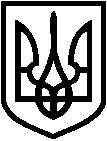 СВАТІВСЬКА РАЙОННА ДЕРЖАВНА АДМІНІСТРАЦІЯ ЛУГАНСЬКОЇ ОБЛАСТІРОЗПОРЯДЖЕННЯголови районної державної адміністрації30.01.2018 	м. Сватове	№ 70Розглянувши заяву голови селянського фермерського господарства «Агродар» (далі – СФГ «Агродар») Юрченко С.І. від 21 грудня 2017 року щодо надання в оренду земельної ділянки (невитребувані паї) (додається) на засіданні комісії з питань використання та охорони земель у Сватівському районі (копія витягу протоколу від 19 січня 2018 року додається), керуючись ст. ст. 17, 124 Земельного кодексу України, ст. 13 Закону України «Про виділення в натурі (на місцевості) земельних ділянок власникам земельних часток (паїв)», ст. 15 Закону України «Про оренду землі», постановою Кабінету Міністрів України від 24 січня 2000 року № 119 «Про затвердження порядку реєстрації договорів оренди земельної частки (паю)», ст. ст. 21, 41 Закону України «Про місцеві державні адміністрації»: 1. Визначити земельну ділянку в контурі № 915, яка враховується на території Куземівської сільської ради загальною площею 84,90 га як таку, що невитребувана. Надати СФГ «Агродар» (Юрченко С.І.) в оренду терміном на 7 років земельну ділянку в контурі № 915 загальною площею 84,90 га, у тому числі сіножаті – 84,90 га, розташовану за межами населених пунктів, на території, яка за даними державного земельного кадастру враховується у Куземівській сільській раді.3. Встановити розмір орендної плати 4 (чотири) відсотка від нормативної грошової оцінки земельної ділянки, зазначеної у п. 2 цього розпорядження, яка становить 862241,70 (вісімсот шістдесят дві тисячі двісті сорок одну гривню   70 коп.).4. Голові СФГ «Агродар» Юрченко С.І.:4.1) протягом 60-ти днів  з моменту отримання копії цього розпорядження укласти з райдержадміністрацією договір оренди землі (невитребувані паї) та зареєструвати його у виконавчому комітеті Куземівської сільської ради;4.2) взяти до уваги, що договір оренди землі (невитребувані паї) діє до виявлення власників або звернення за земельними ділянками спадкоємця та може бути розірваний орендодавцем в односторонньому порядку;4.3) взяти до уваги, що приступати до обробітку земельної ділянки можна лише після встановлення її меж в натурі.5. Контроль за виконанням цього розпорядження покласти на першого заступника голови райдержадміністрації Либу О.В.   Голова райдержадміністрації                                                  Д.Х. МухтаровПро надання в оренду земельної ділянки (невитребувані паї)  СФГ «Агродар» 